  Montag Dienstag         Mittwoch                   Donnerstag                       Freitag                      Samstag9.30 -10.30Bauch-Beine-Po         Karin 8.30 - 9.30Pilates Christiane L. 9.00 – 9.30Morning JumpChristiane/Amber9.00 - 10.00PILATESSylvia 8.30 - 9.30Deep Work Petra 10.30-11.30 RÜCKENFITKarin9.30 – 10.45Body ArtPetra 9.35 -10.30 BODYSTYLINGChristiane 10.00 – 11.00ENERGY- BALANCE  Sylvia9.30-10.30BAUCH-BEINE-PO   Petra  10.35 – 11.00 Five GymChristiane A.  Zwischen 17.00-17.55ZUMBA Nici16.45 – 17.45ENERGY- BALANCE  Amber 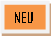 18.00 - 19.00YOGAAnna17.45-18.45 ZUMBA/work out *Nici 17.30 – 18.30Body ArtPetra 18.00-19.30YOGARosemarie16.00 – 18.00 Uhr18.00-19.00RÜCKENGYM /Yoga move back*Christiane A.17.45 – 18.45ZUMBAElodie17.45 – 18.45Body Art Beate19.00-20.00Rücken/BBPJasmin19.30 - 21.00PUSH & PULLMASTERCLASSWilli18.45 -19.45JUMP & FunNiciStundenprofil und Trainer, siehe bitte Aushang19.00-20.00PILATESChristiane L.18.45 -19.45Bauch-Beine-PoChristine B.20.00-21.00Deep WorkJasmin20.00-21.00Fit i.d.Winter& StretchChristiane L.19.45 – 20.45PUSH & PULLMASTERCLASSChristineKursraum 1Kursraum 2Kursraum 1  Kursraum 2     Kursraum 1Kursraum 2Kursraum 1Kursraum 2  Kursraum 1   Kursraum 2           Kursraum Ab 17. OKT / 18.15-19.15FUN CYCLINGChristiane 18.15-19.15FUN CYCLINGMarion19.00-20.00FUN CYCLINGMarion19.00 - 20.00GipfelstürmerMiriam19.00-20.00BASIC CYCLINGMarion  Montag          Dienstag               Mittwoch                   Donnerstag                            Freitag      C      Y      CLI  NG